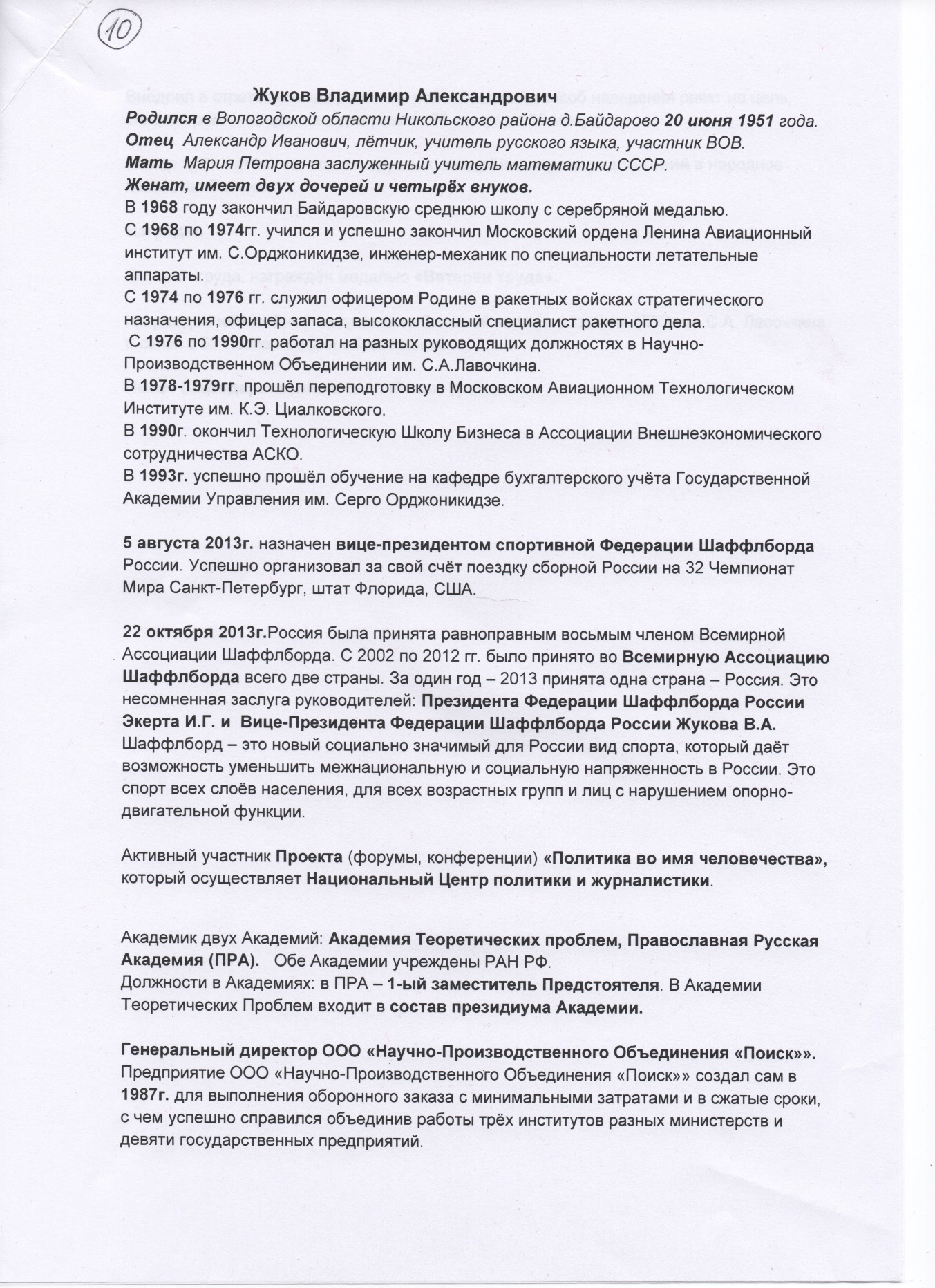 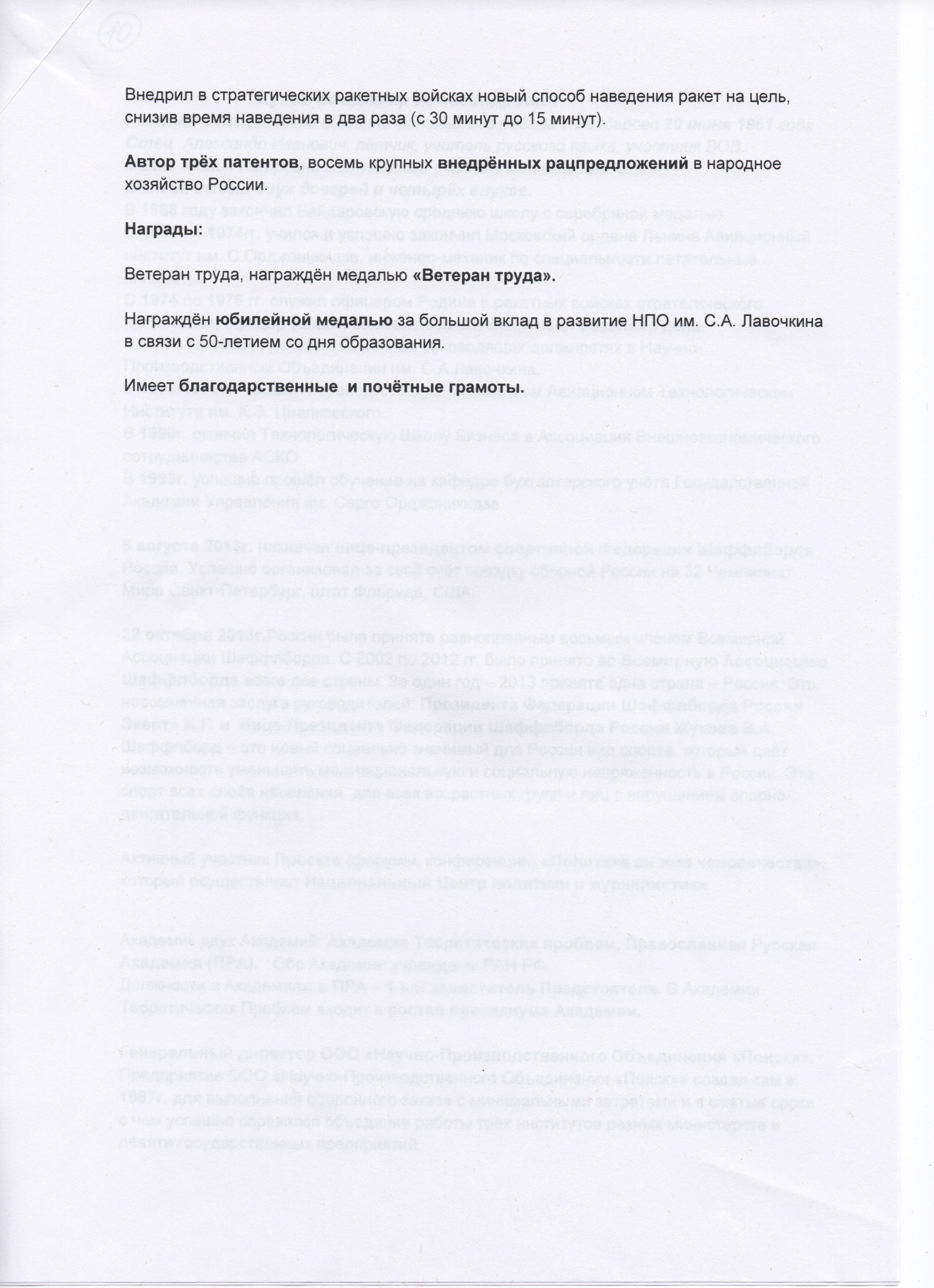 АВТОБИОГРАФИЯ КАНДИДАТА В ДЕПУТАТЫВЕРХОВНОГО СОВЕТА СССР ЖУКОВ  ВЛАДИМИР  АЛЕКСАНДРОВИЧ